109學年度高中籃球甲級聯賽男生組預賽賽程表比賽地點：臺北體育館一樓(臺北市松山區南京東路四段10號)日期時 間轉播組別淺 色 隊 ⊕ 深 色 隊比數勝隊109年11月19日 （四）男甲B組高苑工商06⊕07治平高中：109年11月19日 （四）12:10男甲B組能仁家商05⊕08三重商工：109年11月19日 （四）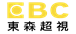 男甲D組東山高中13⊕16東泰高中：109年11月19日 （四）男甲C組光復高中10⊕11基隆商工：109年11月19日 （四）17:20男甲C組南山高中09⊕12松山高中：109年11月19日 （四）男甲D組南湖高中14⊕15萬能工商：11月20日 （五）男甲A組青年高中02⊕03苗栗高中：11月20日 （五）男甲A組泰山高中01⊕04三民家商：11月20日 （五）14:00男甲D組東山高中13⊕15萬能工商：11月20日 （五）男甲D組東泰高中16⊕14南湖高中：11月20日 （五）男甲C組南山高中09⊕11基隆商工：11月20日 （五）男甲C組松山高中12⊕10光復高中：11月21日（六）男甲D組東山高中13⊕14南湖高中：11月21日（六）男甲D組東泰高中16⊕15萬能工商：11月21日（六）男甲A組三民家商04⊕02青年高中：11月21日（六）男甲B組三重商工08⊕06高苑工商：11月21日（六）男甲A組泰山高中01⊕03苗栗高中：11月21日（六）男甲B組能仁家商05⊕07治平高中：11月22日（日） 10:30男甲C組松山高中12⊕11基隆商工：11月22日（日） 男甲C組南山高中09⊕10光復高中：11月22日（日） 男甲A組三民家商04⊕03苗栗高中：11月22日（日） 男甲B組三重商工08⊕07治平高中：11月22日（日） 男甲A組泰山高中01⊕02青年高中：11月22日（日） 男甲B組能仁家商05⊕06高苑工商：